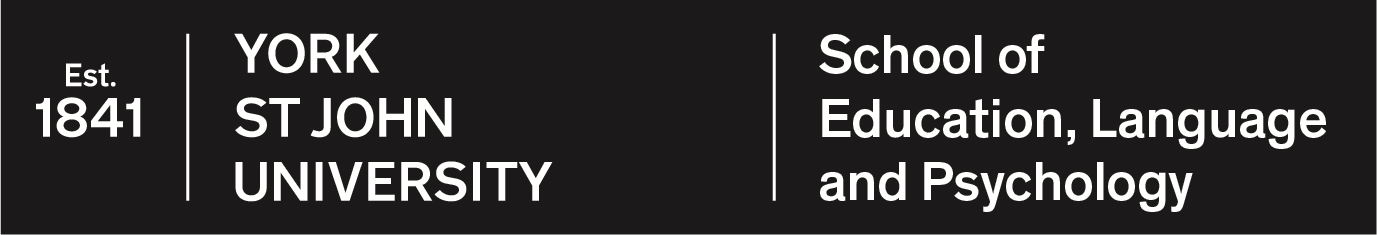 Initial Teacher Education ProgrammesAdditional Support Procedures2022-23IntroductionAdditional support procedures may be needed for issues arising from the following:1. Issues related to the placement/school2. Student teachers requiring improvement or causing concernMisunderstanding, communication problems, personality differences and concerns regarding responsibilities and levels of feedback and support can create problems for student teachers and schools during school experience. These problems can cause worry, stress and crises of confidence on both sides if not promptly addressed and it is certainly in the best interests of all concerned if these are addressed as soon as possible with the involvement of University staff.Issues related to the school experience placement/schoolIf problems occur during the school placement, the Link Tutor should be contacted at the earliest opportunity. The link tutor should then inform the SE Director.  The SE Director will liaise with the Programme Lead (PL) on all matters related to students causing concern so the PL is fully informed and shares in decision making. The PL may also need to liaise with the Alliance Lead for School Direct students.Issues related to a placement/school will normally involve a visit to the school at an early opportunity. Sometimes a placement may not turn out to be appropriate for the student teacher because it does not meet their needs.  Occasionally an issue can arise if the student teacher is not provided with appropriate support and / or guidance.Unsatisfactory Mentoring SituationsWhere the student teacher feels there is a problem with regards to the mentoring relationship, it is expected that the student teacher will bring it to the attention of the link tutor, who will facilitate a resolution of the problem and the steps outlined in the Diagram A (below). Unsatisfactory Placements Should the school fail to meet their partnership responsibilities to the student during the placement as outlined in the School Partnership Agreement, the link tutor should be contacted.  The link tutor should gather as much information as possible pertaining to the issue and then liaise with SE Director or Programme Lead for next steps.  For School Direct student teachers, the Programme Lead should inform the Alliance Lead of the issues raised so that these can be investigated and resolved where possible.  If there are issues that cannot be resolved, this may result in the student being withdrawn from the placement.  Student teachers requiring improvement or causing concernFor minor problems, it may be appropriate for the mentor to identify and record the issues and agree necessary action points and or strategies with the student teacher and teacher where applicable. These should be recorded on the intervention log that can be added to PebblePad (a copy for information is also attached in Appendix 1).  Action points should be closely monitored to ensure the issue is quickly resolved and does not escalate (refer to Diagram A).  The mentor should ensure the link tutor is informed.Where a student teacher requires improvement or is causing concern, the University has established a clear procedure that must be adhered to.  This includes providing the student teacher with an action plan to track and support progress.  The action plan must be added to PebblePad so that all information is kept in one place and to ensure there is continuity across school experiences. A copy of the action plan is in Appendix 2 (refer to Step 2 in Diagram A). There are different levels of ‘causing concern’ ranging from low level issues that might be addressed and recorded within a mentor meeting to more serious concerns where a student may require improvement, or towards the end of the programme where they may be at risk of failing to meet the Teachers’ Standards.  A Case Consultation meeting in university (or school in the case of School Direct) will be arranged for students who are causing concern. If there is a more serious issue or if (towards the end of the programme) there is a risk of a student failing to meet the Teachers’ Standards, there may be a need for a Standards Review.  Both these meetings are led by the university but include key staff involved in working with the student teacher.It should be noted that student teachers who have been making appropriate progress may, at some point, fall below expectations for any stage of the programme. It is useful for all interventions to be recorded on the log sheet so if an action plan is necessary, there is a complete picture of all the issues to date. Diagram AUniversity procedures for deferred and failed school placements Occasionally it may be necessary for a student to defer their placement or a student may fail to meet the expectations of their placement. There are procedures in place to support this as follows:A deferred placement occurs when there is an unexpected halt to the placement but the student was making the expected progress. This may be because:the student has become ill and is unable to meet the demands of the school experience for the rest of the blockthere has been a change in personal circumstances which means the student is unable to focus on the placement at the present time.Action to be taken following a deferred placement:1. A Case Consultation meeting will be arranged with the student, academic tutor, link tutor, SE Director/Programme Lead and minute-taker. This is to determine the key issues and to discuss the evidence. Evidence will be drawn from the school-based reports, the link tutor report and further relevant information from the academic tutor. It is usual that the outcome of a Case Consultation will result in the student continuing on the programme with identified mitigating circumstances and action points.2. If a deferral is agreed, the timescale for this will be discussed and when appropriate, the SE Director/Programme Lead will liaise with the Placements Team or Alliance Lead (as appropriate) to decide where the student teacher can be placed.3. Relevant medical report(s) may need to be provided by the student as required before a new placement can begin.Failed placements could be a result of:insufficient evidence of progressan inability to reflect upon practice, to listen to and act upon advice provided from experienced professionalsthe student withdrawing from the placement without any consultation with Universitya serious professional issue of misconduct, such as when the health and safety of children has been compromisedthe placement school has withdrawn the placement Please see below further guidance on the factors that may result in a failed placement.Factors that may result in a placement being failed/withdrawn/terminatedRelated to Teaching and LearningElements of below expectations in appraisals and/ or observationsTargets set but not being met by deadlinesPupils in the class not making expected / sufficient progressDecline in standards of pupil behaviour and / or attitudes to learningClass teacher/mentor feels unable to leave the student teacher in charge of the class without supportStudent teacher not teaching to the required %age guidanceStudent teacher’s planning does not support teaching that meets all pupil’s learning needsStudent teacher needs significant input / support with planning and is unable to plan effectively independentlyRelated to Personal and Professional ConductStudent teacher not fulfilling professional responsibilitiesStudent teacher failing to respect the roles and ethos of the schoolStudent teacher having difficulty in developing and maintaining effective professional relationshipsStudent teacher not acting on advice givenStudent teacher’s files / records incomplete or unsatisfactoryStudent teacher has unrealistic expectations of the placementStudent teacher failing to follow school policies and /or proceduresStudent teacher not meeting targets set within given timescalesUnsatisfactory timekeeping and / or attendanceSafeguarding issuesPupils’ health and well-being is compromisedInappropriate use of social media/breach of acceptable usage policyStudent teachers who withdraw from a school experience placement without University approval will fail the placement.A school experience will be terminated early and judged to be a failed placement when a student teacher’s performance is judged by the school to be detrimental to the effective running of the school, or the learning, well-being and / or health and safety of pupils. This should be done in consultation with the link tutor / Alliance Lead and School Experience Director/Programme Lead.What happens after a placement has been failed/terminated/withdrawnStudent teachers who fail a school experience placement will only be given an opportunity to re-sit the placement if agreed by a Standards Review panel (to be convened in University). The panel will only allow a re-sit for school experience placements where it judges there is a likelihood that the student teacher will succeed and that a suitable placement can be secured. Students will not have more than one re-sit opportunity for a school experience placement.In the event of a professional misconduct issue, a school terminating the placement or a failed placement, a Standards Review meeting will be held. Attendance will include the key people involved in the student’s training and also a member of staff from Registry. Registry ensures that all policies and procedures are adhered to regarding the progression of the programme. There are two outcomes of a Standards Review meeting: 1. There may be an opportunity to continue on the programme providing certain conditions are met.2. The programme will be terminated.If a programme is terminated, the student will have the right of appeal.Where a deferred or re-sit placement is agreed, actions will be set to provide the student with strategies to be successful. Evidence relating to any actions set at Standards Review or Case Consultation will be kept electronically with the minutes of the meeting. Future placements will only be secured when all actions have been successfully completed. Minutes of a Case Consultation or Standards Review will be made available to the future mentor and link tutor to ensure the appropriate level of support is provided.Students should not, under any circumstances, approach the Placements Team with requests for deferred or re-sit placements. SE Directors / Programme Lead / Associate Head of School (Education) should confirm deferrals and re-sits and ensure that all evidence relating to the Standards Review is available.AppealsAny action by the University or school which may lead to the termination of the programme or the involuntary extension of the programme in excess of its normal length will be subject to the University Appeals Procedures. Details of Appeals Procedures are available from University Registry.Requiring improvement action plan: key procedures for school experiences	If a student teacher requires improvement to meet expectations, or causes concern whilst on school experience, the procedures outlined below should be followed.  Please also refer to the flow chart below.There are two key pro forma that support the development of those students not making expected progress on school experience, or those at risk of failing the school experience – these should both be completed as advised and uploaded on PebblePad.  Copies are shown in the appendices for information:Intervention Log (Appendix 1)This is an on-going record of all actions / interventions throughout the student teacher’s school experiences. The mentor will complete the ‘Intervention Log’ during the school experience in liaison with the link tutor.Requiring Improvement: Action Plan (Appendix 2, 3 and 4)If a student teacher is not making the required progress and / or has not made sufficient progress towards meeting targets set from the previous SE by the end of week two of the placement, the mentor and link tutor will put a ‘Requiring Improvement: Action Plan’ into place. This is done in discussion / liaison with the student teacher and is intended to support them in making sufficient progress.  This should be completed and uploaded to PebblePad so all key staff and the student have access to this.Student teachers who are still deemed to be causing concern or have not fully met the agreed targets by the end of their school experience placement will be required to liaise with their Academic Tutor for follow-up support and to identify additional opportunities and developmental experiences as appropriate to support the student teacher on their subsequent school experience.Student teachers deemed to be causing concern and who have not fully met the agreed targets by the end of their final school experience will need to reflect this in their targets on their personal Early Career Teacher (ECT) action plan to ensure that wherever possible, additional support can be offered into their ECT year. Outcomes will be reflected in their University reference.A copy of the Intervention Log and the student teacher’s action plan will be available via PebblePad to mentors and link tutors for the next school experience as appropriate.  The mentor and link tutor in the next school experience should liaise with the student teacher regarding their action plan to ensure that appropriate support is put in place for the student teacher to enable them to make expected progress. If the student teacher has met the targets set from their previous school experience by the end of week 2 in the placement, these can be ‘signed off’. They will continue to be monitored via the usual tracking procedures (i.e. lesson appraisals, weekly progression meetings etc.) to ensure continued progress is made.It should be reinforced that student teachers who have been making appropriate progress may at some point fall below expectations.  All interventions should be recorded on the Intervention Log and an appropriate action plan put into place as necessary, whatever the stage of the programme. This is to ensure that all student teachers are appropriately supported.N.B. Whilst the intervention log is used mainly for SEs it can be adapted to record any issues relating to other aspects of a student’s programme.  If a student teacher is causing concern whilst in University (for example issues related to attendance, punctuality or professional dialogue) this will be discussed with the Programme Lead / Associate Head of School (Education) and all actions / interventions recorded on the Intervention Log on PebblePad.  Where it says date/SE in the first column simply put the date/University – to indicate an issue that is university-based. The Academic Tutor will be responsible for completing this through discussion with the student teacher.Appendix 1INTERVENTION LOG (template for information only – to be completed and added to PebblePad)THIS IS A RECORD OF INTERVENTIONS THROUGHOUT ALL SEs AND IS INTENDED FOR USE BY MENTORS AND STUDENT TEACHERS DURING SCHOOL PLACEMENTPlease ensure that all issues are briefly recorded here to support movement to a Requires Improvement Action Plan if necessary.   Appendix 2Requiring Improvement Action Plan GuidancePROCEDURES FOR DEALING WITH STUDENT TEACHERS WHO REQUIRE INTERVENTION STRATEGIES AND ADDITIONAL TARGETS OR FOR WHOM THERE IS A CAUSE FOR CONCERNTo be used if the student teacher is:Level 1: Requiring improvement to make expected progress/cause for concern. Level 2: Requiring improvement in order to successfully complete the placement i.e. currently achieving below expectation and /or causing concern OR if towards the end of the programme there is a risk they may not meet the Teachers’ Standards.Mentors who, at any point in the placement, have concerns that a student teacher is not responding sufficiently to on-going professional dialogue and not progressing appropriately towards achieving or exceeding their expected outcomes are requested to follow the procedure outlined below.Identify specific targets (see Requiring Improvement: Action Plan pro forma below) with an agreed date when they need to be met. Articulate success strategies and note the date on which link tutor has been notified. Please monitor and ensure maintenance of progress on targets already met.Appendix 3Requiring Improvement Action Plan (Template for information only: to be completed on PebblePad)To be used if the student teacher is:Level 1: Requiring improvement in order to meet expectations/causing concernLevel 2: Requiring improvement in order to successfully complete the placement i.e. currently achieving below expectations and /or causing concern OR towards the end of the programme there is a risk they may not meet the standards.N.B. Please monitor and ensure maintenance of continued progress on targets already met.Appendix 4Example of a Requiring Improvement Action PlanTo be used if the student teacher is:Level 1: Requiring improvement in order to meet expectations/causing concernLevel 2: Requiring improvement in order to successfully complete the placement i.e. currently achieving below expectations and /or causing concern OR towards the end of the programme there is a risk they may not meet the Teachers’ Standards.N.B. Please monitor and ensure maintenance of continued progress on targets already met.Examples of generic interventions/strategies that could be used to support student teachers who are causing concern:Observation of a range of other staff to exemplify good and outstanding practiceMeetings with SENCO or SEN staff for support with making effective adaptations within planning and deliveryTeam teaching with mentors/other staff to model effective practiceCollaborative planning opportunities with mentors/other staff to support developing effective practicePeer observation Use of pupil voice – student teachers to get feedback/evaluation on lessons/activities from pupilsBuddying with ECT or recently qualified teacherUse of ICT to self-evaluateRecording of lessons - joint critique with mentorsCPD staff opportunitiesAdditional support meetingsNotes:An issue is identifiedStep 1: professional discussion with mentor and/or class teacher.Agree intervention strategies or additional support as necessary (informal stage).  Record on the intervention sheet.Problem unresolvedStep 2: Contact link tutor.  Link tutor makes a visit.Link tutor discusses issues with student teacher, mentor and/or class teacher and implements action plan or support strategies.  An action plan is implemented as appropriate (formal stage).Link tutor informs SE Director/Programme Lead and monitors situation through regular contact with the school.  Alliance Lead is informed for School Direct student teachers.Action plan targets not metSituation escalatesStep 3: SE Director/Programme lead gathers information from link tutor, student, mentor and/or class teacher.Information presented by SE Director/Programme Lead to university-based colleagues and Alliance Lead, if appropriate, for discussion and next steps.A Case Consultation may be called.Consultation and monitoring of progress towards action plan targets or support strategiesGathering and disseminating information to track progress and inform decision making process.Direct communication between SE Director/Programme Lead/Alliance Lead and school, including possible visit.If necessary the student teacher should be allowed respite time to allow for observation, reflections and consultation.If no improvement or situation becomes untenableStep 4: Decision made regarding next steps by SE Director/PL in consultation with link tutor and university colleagues/school-based colleagues.Standards Review may be held to consider issues (or ability to meet the Teachers’ Standards if towards end of programme).Placement may be withdrawn/terminated/deferred or deemed a failed placement.Student Teacher:Student Teacher:Student Teacher:Student Teacher:Student Teacher:SE1:                       SE2:SE3: Mentor:Mentor:Mentor:Link tutor/ Alliance lead:Link tutor/ Alliance lead:Link tutor/ Alliance lead:Date/SE Staff member/sIssue and brief details Type of InterventionResponse and agreed actionIssue/ concern	Action/ timescaleWho is involved?Concern regarding a professional issue or insufficient progress is being madeAt any point Discuss concern with student teacher.Set and agree specific, measurable, achievable, relevant and time-related (SMART) targets.Inform the link tutor / Alliance Lead and SE Director.Record interventions on log sheet on PebblePad.Monitor progress, set further targets as necessary.Mentor/ external mentorLink tutor / Alliance Lead / School Experience DirectorPlacement not effectively supporting student progress towards achieving or exceeding their expected potential outcomesDiscuss concern with student teacher.Set and agree specific, measurable, achievable, relevant and time-related (SMART) targets.Inform the link tutor / Alliance Lead / Programme Lead.Record interventions on log sheet on PebblePad. Monitor progress, set further targets as necessary.Mentor / external mentorLink tutor / Alliance Lead / Programme LeadLikelihood that the placement will not be successful.Evidence of little or no progress towards meeting targets set at an earlier stage.At any point Provide additional support and intervention. Contact the link tutor / Alliance Lead for support / arrange shared appraisal and / or Case Consultation.Set and agree SMART targets.Record interventions on log sheet on PebblePad. Arrange review meeting with student teacher and class teacher to monitor and record progress.Discuss judgements. Significant problem SE Director convenes meeting with student teacher (most likely termination of placement).Mentor / external mentorLink tutor / Alliance Lead / SE DirectorAcademic Tutor informedLikelihood that the placement will not be successful.Evidence of little or no progress towards meeting targets set at an earlier stage.At any point Provide additional support and intervention. Contact the link tutor / Alliance Lead for support / arrange shared appraisal and / or Case Consultation.Set and agree SMART targets.Record interventions on log sheet on PebblePad. Arrange review meeting with student teacher and class teacher to monitor and record progress.Discuss judgements. Significant problem SE Director convenes meeting with student teacher (most likely termination of placement).As above and Programme LeadSerious problem or professional misconduct: Situation is such that student teacher cannot continue.This may occur at any stageSE Director informed, reviews issue with Headteacher, class teacher, mentor, link tutor and student teacher.SE Director terminates placement and informs academic tutor, link tutor, PL and Associate Head.SE Director /Programme LeadHead teacher /Class teacherMentorAssociate Head (Education)Link tutor / Alliance LeadAcademic tutorStudent teacher: School Experience: please circleSE1 / SE2 / SE3School Experience: please circleSE1 / SE2 / SE3School Experience: please circleSE1 / SE2 / SE3Mentor:School: School: School: Link tutor/ Alliance Lead: Date notified: Date notified: Date notified: Please circle below:Please circle below:Please circle below:Please circle below:Level 1Requiring improvement to meet expectations/causing concern (To be implemented in those cases where student teachers are not making sufficient or expected progress)Level 1Requiring improvement to meet expectations/causing concern (To be implemented in those cases where student teachers are not making sufficient or expected progress)Level 1Requiring improvement to meet expectations/causing concern (To be implemented in those cases where student teachers are not making sufficient or expected progress)Level 2Requiring improvement – causing concern OR there is a risk of not meeting the standards at the end of the programme (To be implemented in those cases where student teachers are achieving below expectations and/or the placement is at risk of failure OR risk of not meeting standards towards end of programme)Areas for development:Areas for development:Areas for development:Areas for development:The following targets/action points must be addressed by the student teacher to show evidence of their improvement and, if towards the end of the programme, capability of meeting the Teachers’ Standards. Targets set should be SMART (i.e. specific, measurable, achievable, relevant, time related) and standards related and strategies should be outlined to address the above. The following targets/action points must be addressed by the student teacher to show evidence of their improvement and, if towards the end of the programme, capability of meeting the Teachers’ Standards. Targets set should be SMART (i.e. specific, measurable, achievable, relevant, time related) and standards related and strategies should be outlined to address the above. The following targets/action points must be addressed by the student teacher to show evidence of their improvement and, if towards the end of the programme, capability of meeting the Teachers’ Standards. Targets set should be SMART (i.e. specific, measurable, achievable, relevant, time related) and standards related and strategies should be outlined to address the above. The following targets/action points must be addressed by the student teacher to show evidence of their improvement and, if towards the end of the programme, capability of meeting the Teachers’ Standards. Targets set should be SMART (i.e. specific, measurable, achievable, relevant, time related) and standards related and strategies should be outlined to address the above. TargetTargetSpecific actions / strategiesSpecific actions / strategiesDate targets set:    Date targets set:    Date targets set:    Date targets set:    Signed: Mentor:             Student teacher:              Link tutor/ Alliance Lead:              (signed where possible) Copies to: student teacher, mentor, link tutor, Alliance Lead, academic tutor, SE Director and Programme Lead Signed: Mentor:             Student teacher:              Link tutor/ Alliance Lead:              (signed where possible) Copies to: student teacher, mentor, link tutor, Alliance Lead, academic tutor, SE Director and Programme Lead Signed: Mentor:             Student teacher:              Link tutor/ Alliance Lead:              (signed where possible) Copies to: student teacher, mentor, link tutor, Alliance Lead, academic tutor, SE Director and Programme Lead Signed: Mentor:             Student teacher:              Link tutor/ Alliance Lead:              (signed where possible) Copies to: student teacher, mentor, link tutor, Alliance Lead, academic tutor, SE Director and Programme Lead Date to be achieved:Review date:Comments following review:Date to be achieved:Review date:Comments following review:Date to be achieved:Review date:Comments following review:Date to be achieved:Review date:Comments following review:If all targets have been achieved, indicate date achieved and monitoring process: Signed: Mentor:             Student teacher:                                                        Date:              Link tutor/ Alliance Lead:              (where possible)If all targets have been achieved, indicate date achieved and monitoring process: Signed: Mentor:             Student teacher:                                                        Date:              Link tutor/ Alliance Lead:              (where possible)If all targets have been achieved, indicate date achieved and monitoring process: Signed: Mentor:             Student teacher:                                                        Date:              Link tutor/ Alliance Lead:              (where possible)If all targets have been achieved, indicate date achieved and monitoring process: Signed: Mentor:             Student teacher:                                                        Date:              Link tutor/ Alliance Lead:              (where possible)If all targets have not been achieved indicated further action needed and monitoring process:Signed: Mentor:             Student teacher:              Link tutor/ Alliance Lead:                                                                    Date: Copies to: student teacher, mentor, link tutor, Alliance Lead, academic tutor, SE Director and Programme Lead If all targets have not been achieved indicated further action needed and monitoring process:Signed: Mentor:             Student teacher:              Link tutor/ Alliance Lead:                                                                    Date: Copies to: student teacher, mentor, link tutor, Alliance Lead, academic tutor, SE Director and Programme Lead If all targets have not been achieved indicated further action needed and monitoring process:Signed: Mentor:             Student teacher:              Link tutor/ Alliance Lead:                                                                    Date: Copies to: student teacher, mentor, link tutor, Alliance Lead, academic tutor, SE Director and Programme Lead If all targets have not been achieved indicated further action needed and monitoring process:Signed: Mentor:             Student teacher:              Link tutor/ Alliance Lead:                                                                    Date: Copies to: student teacher, mentor, link tutor, Alliance Lead, academic tutor, SE Director and Programme Lead Student teacher: School Experience: please circleSE1 / SE2 / SE3Mentor:School: Link tutor/ Alliance Lead: Date notified: Please circle below:Please circle below:Level 1Requiring improvement to meet expectations/causing concern(To be implemented in those cases where student teachers are not making sufficient or expected progress)Level 2Requiring improvement – causing concern OR there is a risk of not meeting standards at end of programme(To be implemented in those cases where student teachers are achieving below expectations and/or the placement is at risk of failure OR risk of not meeting standards towards end of programme)Areas for development:Discussion on the key concerns about student teachers progress.  The key concerns might be focused around the following areas.  These are only examples and should be deleted/added to as appropriate with comments below related to each appropriate area.Demonstrating high expectationsCommunication Building on prior knowledge to maximise pupil progressDevelop knowledge of the curriculumPlanning and preparationPractical arrangements for lessonsAbility to plan adaptations for all pupilsAssessment and pupil progressRelationships with pupils Behaviour management strategies Relationship with mentors and willingness to act on adviceOther professional/personal issues (Please specify)Areas for development:Discussion on the key concerns about student teachers progress.  The key concerns might be focused around the following areas.  These are only examples and should be deleted/added to as appropriate with comments below related to each appropriate area.Demonstrating high expectationsCommunication Building on prior knowledge to maximise pupil progressDevelop knowledge of the curriculumPlanning and preparationPractical arrangements for lessonsAbility to plan adaptations for all pupilsAssessment and pupil progressRelationships with pupils Behaviour management strategies Relationship with mentors and willingness to act on adviceOther professional/personal issues (Please specify)The following targets/action points must be addressed by the student teacher to show evidence of their improvement (or if towards the end of the programme their capability to meet the Teachers’ Standards). Targets set should be SMART (i.e. specific, measurable, achievable, relevant, time related) and standards related and strategies should be outlined to address the above. The following targets/action points must be addressed by the student teacher to show evidence of their improvement (or if towards the end of the programme their capability to meet the Teachers’ Standards). Targets set should be SMART (i.e. specific, measurable, achievable, relevant, time related) and standards related and strategies should be outlined to address the above. TargetExamples of specific actions / strategiesDemonstrate high expectations of all pupils in the classroomUse positive language at all timesThink about more ideas of how to motivate and enthuse pupils and incorporate these into next week’s lesson plans Communicate more clearly with pupilsEnsure you use appropriate language in all lessonsMake sure you include simple definitions of key vocabulary for less able pupils Reinforce learning objectives and instructions by preparing these in advance on flip charts.  These can be put on the walls for pupils to refer to.Building on prior knowledge to maximise pupil progressRefer back to prior knowledge in your lessons and demonstrate how you are building on this to extend learning opportunitiesDevelop your knowledge of the curriculumCome to the next mentor meeting with a summary of your research into [curriculum area] and ideas of how you might develop appropriate learning activities to support pupil progressPlan and prepare appropriately for each lesson you teachEach lesson plan should be given to your mentor a week in advance of the lesson, to allow time for them to support you with suggestions for improvementFor each lesson plan you need to address the following KEY questions:What do I want pupils to achieve in this lesson? (learning objectives/intentions)What activities will the pupils do in this lesson?  Will there be different activities for some pupils? What will these be?What instructions will I need to give all pupils to ensure they know what to do? Do I need to give some pupils extra guidance on what they need to do?What will the learning outcomes/success criteria be?  What will the work look like? (what will be in their books etc.)How will I know if pupils have met the learning objectives/intentions?How will I know how much progress each pupil has made?For each lesson you also need to ensure that the resources you intend to use are fully prepared with adaptations made where necessary and ready for use.Use appropriate resources to aid planningBorrow key texts/resources from the school/your mentor, where possible, to support the planning of your lessons.Ensure all practical arrangements are in place for each lessonCheck, in advance, that you have all the resources and equipment you need for each lesson.  For example, ensure that all the photocopying you need is done.  This should be done at least one day before the lesson is to be taken. Ensure that all your resources and equipment are ready before the lesson beginsEnsure you have a backup plan for each lesson in case an activity doesn’t go according to your planMake adaptations in lesson plansHave you made sure that you have adapted the lesson plan to meet the specific needs of the different groups?  This might mean changing or adapting activities and resources.Assessment and pupil progressIntroduce more AfL strategies into each of your lessonsConsider how you are using data to inform assessment?Ensure you assess the extent of pupil learning via plenariesImprove use of behaviour management strategiesMake sure you take into account: A range of low-level intervention strategies Strategies used at placement school.Positive strategies to motivate and encourage pupils, for example, use of praiseDiscuss your behaviour management strategies with your mentor.Work at improving your relationships with pupilsThis can be supported by: Providing good learning experiences for pupilsBeing fair and consistent in use of behaviour management strategiesMotivating and encouraging pupils with use of praise etc. Acting on mentor feedbackAt each weekly mentor meeting discuss how you are going to act on mentor feedback/advice and bring evidence of this to the meeting for review.Observing other teachersContinue to observe other lessons.  In your mentor meetings discuss what you seen and how this might help you progressDate targets set:    Date targets set:    Signed: Mentor:Student teacher: Link tutor/ Alliance Lead: (signed where possible) Copies to: student teacher, mentor, link tutor, Alliance Lead, academic tutor, SE Director and Programme Lead Signed: Mentor:Student teacher: Link tutor/ Alliance Lead: (signed where possible) Copies to: student teacher, mentor, link tutor, Alliance Lead, academic tutor, SE Director and Programme Lead Date to be achieved:Review date:Comments following review:Date to be achieved:Review date:Comments following review:If all targets have been achieved indicate date achieved and monitoring process:Signed: Mentor:             Student teacher:                                                        Date:              Link tutor/ Alliance Lead:              (where possible)If all targets have been achieved indicate date achieved and monitoring process:Signed: Mentor:             Student teacher:                                                        Date:              Link tutor/ Alliance Lead:              (where possible)If all targets have not been achieved indicated further action needed and monitoring process:Signed: Mentor:             Student teacher:              Link tutor/ Alliance Lead:                                                                    Date: Copies to: student teacher, mentor, link tutor, Alliance Lead, academic tutor, SE Director and Programme LeadIf all targets have not been achieved indicated further action needed and monitoring process:Signed: Mentor:             Student teacher:              Link tutor/ Alliance Lead:                                                                    Date: Copies to: student teacher, mentor, link tutor, Alliance Lead, academic tutor, SE Director and Programme Lead